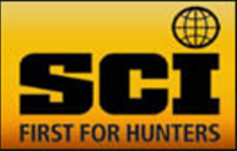 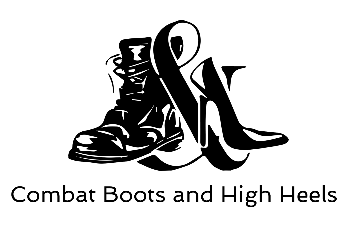 SERVICE MEMBER/VETERAN APPRECIATION TRIPCombat Boots and High Heels (CBHH) and the Central Missouri Chapter of Safari Club International (CMCSCI) would like to present the opportunity for a deserving Missouri Service Member or Veteran to go on an expenses-paid hog hunting trip at the Rockytop Ranch in Oklahoma!DETAILS!On February 15 – 17, 2019, three Service Members/Veterans will be provided a hog hunting adventure in the Great State of Oklahoma at the Rockytop Ranch.  This is a fenced game ranch but don’t let that fool you, the hogs are wild and act like it!You will be met by a CMCSCI member at a predetermined time/location who has hunted at Rockytop Ranch in the past and is a military veteran. The trip package includes$50 in reimbursement for gasoline1 management hog, you can upgrade to a trophy hog at your own expenseLodging/mealsUse of cleaning shed (or awardee can pay for hog to be professionally cleaned)Oklahoma feral pig licenseNot Included:Please bring your own coolersAlcoholic Beverages (can’t be consumed during the hunt)Rifle and ammunitionCONDITIONS!Proof of military service will be required for all contest finalists. Awardee must be legally allowed to own/operate a firearm in the United States. SERVICE MEMBER/VETERAN APPLICATION FORMPLEASE SUBMIT ALL FORMS TO combatboots.highheels3@gmail.com BY December 15th, 2018 to be considered!Proof of military service required for all contest finalistsSignificant Military Accomplishments:  Significant Military Accomplishments:  Significant Military Accomplishments:  Why do you want to go on a hog hunt in Oklahoma? Why do you want to go on a hog hunt in Oklahoma? Why do you want to go on a hog hunt in Oklahoma? 